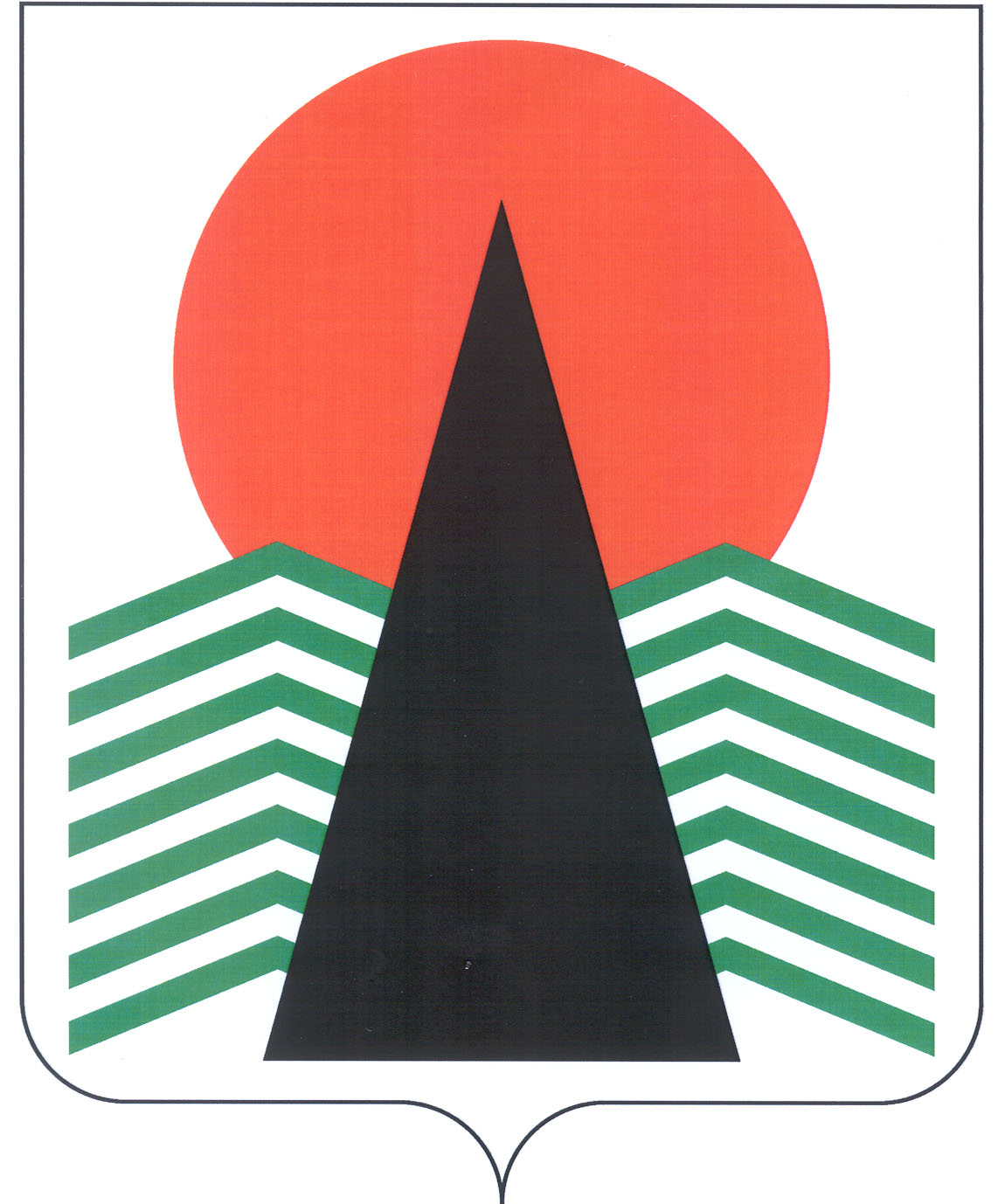 АДМИНИСТРАЦИЯ  НЕФТЕЮГАНСКОГО  РАЙОНАпостановлениег.НефтеюганскО внесении изменений в постановление администрации Нефтеюганского района 
от 16.05.2017 № 765-па-нпа «Об оплате труда работников, предоставлении социальных гарантий и компенсаций работникам муниципального учреждения «Многофункциональный центр предоставления государственных 
и муниципальных услуг» В соответствии со статьями 144, 145 Трудового кодекса Российской Федерации, статьей 86 Бюджетного кодекса Российской Федерации, распоряжением администрации Нефтеюганского района от 05.03.2012 № 288-ра «Об утверждении устава муниципального учреждения «Многофункциональный центр предоставления государственных и муниципальных услуг»  п о с т а н о в л я ю:Внести изменения в приложение № 1 к постановлению администрации Нефтеюганского района от 16.05.2017 № 765-па-нпа «Об оплате труда работников, предоставлении социальных гарантий и компенсаций работникам муниципального учреждения «Многофункциональный центр предоставления государственных 
и муниципальных услуг», дополнив последнее предложение абзаца четвертого подпункта 5.1.4 пункта 5.1 раздела 5 словами следующего содержания:«за исключением периодов времени, когда работник находился в отпуске 
по уходу за ребенком до достижения им возраста трёх лет.».Настоящее постановление подлежит официальному опубликованию в газете «Югорское обозрение» и размещению на официальном сайте органов местного самоуправления Нефтеюганского района.Настоящее постановление вступает в силу после официального опубликования.Глава района							Г.В.Лапковская12.03.2018№ 321-па-нпа№ 321-па-нпа